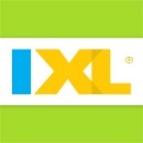 Student Name: ______________________________Pd:	   3	Date Assigned: Mon. 10/28/19 		Date Due: Mon.11/4/19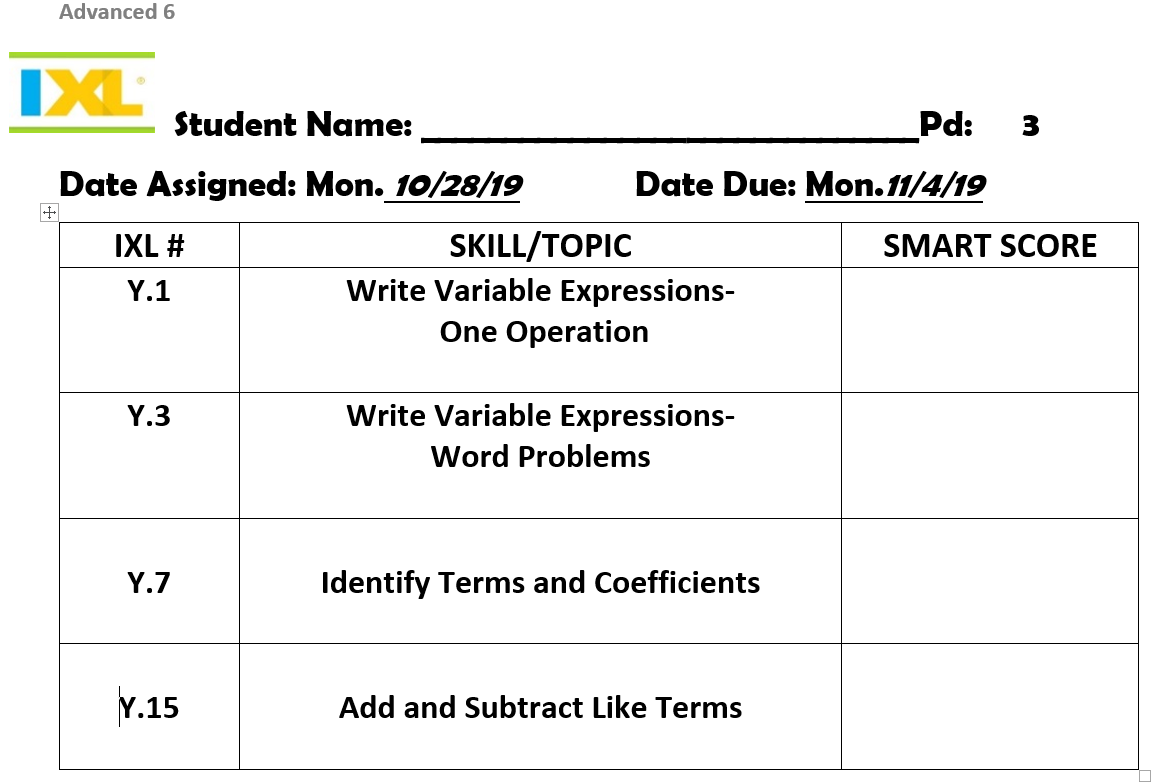 IXL #SKILL/TOPICSMART SCOREY.1Write Variable Expressions- One OperationY.3Write Variable Expressions-Word ProblemsY.7Identify Terms and CoefficientsY.15Add and Subtract Like Terms